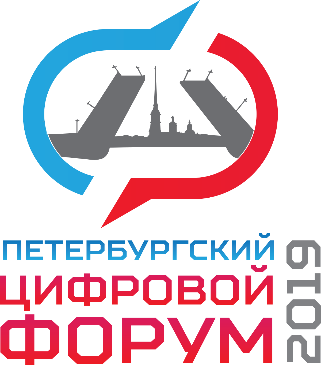 ПЕТЕРБУРГСКИЙ ЦИФРОВОЙ ФОРУМ 2019Дата проведения: 29.08 – 30.08.2019Место проведения: ЛЕНЭКСПО, павильон №7(Санкт-Петербург, Большой пр. В.О. 103)Программа Секции «Цифровая трансформация транспортной системы»29.08.2019 часть 1 с 10 до 11.30, часть 2 с 12.00 до 13.30К участию приглашены:Спикеры от Министерства транспорта РФ, ОЭЗ «Иннополис», ОАО «РЖД», ПАО «Ростелеком», Дирекции по организации дорожного движения Санкт-Петербурга, АО «Западный скоростной диаметр»Спикеры от крупнейших пользователей транспортной системы РФ и логистические компанииПредставители финтеха: банки и страховые компанииМодераторы: Шойдин Юрий Юрьевич, Член правления Российского Союза Директоров ИТ, заместитель генерального директора ЗАО «Евросиб-ТС» по проектному управлению. Горшенин Сергей Ярославович, Член правления Санкт-Петербургского клуба ИТ-директоров SPBCIOCLUB, Начальник Управления информационных технологий и телекоммуникаций ПАО «Светлана».Современный мир ставит перед нами много вызовов, которые мы должны преодолеть в весьма короткий промежуток времени. Если говорить про транспортно-логистическую отрасль, то можно выделить несколько основных областей, где неминуемо произойдут серьезные изменения, поговорим об этом:Появление цифровых сервисов, основанных на обработке больших данныхИзменение процессов организаций в связи с внедрением нового ПОИзменение процессов организации в связи с внедрением нового оборудованияИзменение в потребностях к компетенциям персоналаЧасть 1. Цифровая ТранспортТемы к обсуждению:Нормативная база. Ждем или работаем? Цифровая транспортная платформа. Роли и возможности. Цифровые транспортные коридоры: инфраструктура vs грузовая база.  Создание сквозных транспортных документов. Компетенции и кадры в цифровом транспорте.Создание «одного окна» для внутренней и трансграничной перевозки.Моделирование транспортной загрузки и готовность инфраструктуры.К участию приглашены:Баканов Дмитрий Владимирович – Руководитель Департамента цифровой трансформации Минтранса РФСемион Кирилл Викторович – Начальник Департамента информатизации ОАО «РЖД»Горбатых Андрей Викторович – Заместитель службы корпоративной информатизации Октябрьской железной дорогиМамчур Алеся Олеговна - Директор по стратегическому развитию ПАО "Ростелеком"Зайченков Сергей Игоревич – Заместитель директора СПб ГКУ «Дирекция по организации дорожного движения Санкт-Петербурга»Васнев Владимир Владимирович – Заместитель генерального директора АО «Западный скоростной диаметр»Часть 2. Цифровые сервисыТемы к обсуждению:VAS-сервисы базируемые на BigData, что может быть использовано для транспорта?Предиктивная аналитика для транспорта и логистики. Зачем нужны данные и их анализ?Блокчейн мертв?Взгляд в будущее. Какие сервисы потребуются в 2025 году?Беспилотные технологии. Земля, море, воздух.Компетенции и кадры.К участию приглашены компании: Ларионов Алексей – к.э.н. Региональный директор Cainiao Network (Alibaba Group)Нараевский Андрей Анатольевич - Заместитель генерального директора по развитию и взаимодействию с государственными органами Maersk LLC - регион Восточная ЕвропаЦветков Юрий Дмитриевич - ИТ директор филиала Макрорегион Северо-Запад Почта РоссииДодон Денис - Директор центра поиска и разработки инноваций "Альфа Банк"Шаяхметов Сергей - Директор по развитию ПАО Сбербанк (ЦА) Блок "Технологии" Лаборатория блокчейнГалеев Вадим Велерович – Заместитель генерального директора по развитию и взаимодействию с резидентами АО ОЭЗ Иннополис